Proiect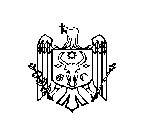 REPUBLICA MOLDOVACONSILIUL RAIONAL ŞTEFAN VODĂDECIZIE nr. ______din ______ aprilie 2017 Cu privire la aprobarea statelor de personalale instituțiilor medico-sanitare publicedin cadrul raionului Ștefan Vodă, pentru anul 2017 Aferent demersurilor managerilor instituțiilor medico-sanitare publice din cadrul raionului              Ștefan Vodă; În temeiul Statutelor instituțiilor medico-sanitare publice din cadrul raionului Ștefan Vodă; În baza art. 43 alin. (1) lit.a) şi art. 46 din Legea nr.436–XVI din 28 decembrie 2006 privind administraţia publică locală, Consiliul raional Ştefan Vodă DECIDE:1.Se aprobă statele de personal ale instituțiilor medico-sanitare publice din cadrul raionului             Ștefan Vodă pentru anul 2017, după cum urmează:1.1. Instituţiei Medico Sanitare Publice Spitalul raional Ștefan Vodă, conform anexei nr.1.1.2. Instituţiei Medico Sanitare Publice Centrul de sănătate Ştefan Vodă, conform anexei nr.2.1.3. Instituţiei Medico Sanitare Publice Centrul de sănătate Crocmaz, conform anexei nr.31.4. Instituţiei Medico Sanitare Publice Centrul de sănătate Talmaza, conform anexei nr.4.1.5. Instituţiei Medico Sanitare Publice Centrul de sănătate Olănești, conform anexei nr.5.1.6. Instituţiei Medico Sanitare Publice Centrul de sănătate Antonești, conform anexei nr.6.1.7. Întreprinderea Municipală Centrul stomatologic raional Ștefan Vodă, conform anexei nr.7.2. Conducătorii instituțiilor medico-sanitare publice enumerate în pct.1 al prezentei decizii vor asigura coordonarea statelor de personal cu Ministerul Sănătății și semnarea contractului cu Compania Națională de Asigurări în Medicină pentru prestarea serviciilor medicale pentru                   anul 2017.3. Prezenta decizie se aplică din data de 01 ianuarie 2017.4. Controlul executării prezentei decizii se atribuie dlui Vasile Gherman, vicepreşedintele raionului Ștefan Vodă.5. Prezenta decizie se aduce la cunoştinţă:Oficiului teritorial Căuşeni al Cancelarie de Stat;Ministerului Sănătăţii;Companiei Naţionale de Asigurări în Medicină;IMSP nominalizate;Prin publicare pe pagina web și Monitorul Oficial al Consiliului raional Ștefan Vodă;            Preşedintele şedinţei:                                                                                      Contrasemnează:Secretarul Consiliului raional                                                             Ion ŢurcanAnexa nr. 1la decizia Consiliului raional Ştefan Vodănr. ____ din _____aprilie 2017Statele de personal al IMSP Spitalul raional Ştefan Vodăla  01 ianuarie 2017   Asistenţa Medicală Spitalicească cu 175 paturi  inclusiv: -132 paturi acute; -  43 paturi croniceStatele de personal al IMSP Spitalul raional Ştefan Vodăla 01 ianuarie  2017Asistenţa Specializată de AmbulatorStatele de personalal IMSP Spitalul raional Ştefan Vodăla 01 ianuarie  2017Cont specialAnexa nr. 2la decizia Consiliului raional Ştefan Vodănr. ____ din _____aprilie 2017Anexa nr. 3la decizia Consiliului raional Ştefan Vodănr. ____ din _____aprilie 2017Ştatele de personalIMSP CS Talmaza, pentru anul 2017Populația 6551Anexa nr. 4la decizia Consiliului raional Ştefan Vodănr. ____ din _____aprilie 2017Statele de personalIMSP Centrul de sănătate Olăneşti, pentru anul 2017Populaţie- 7858Anexa nr. 5 la decizia Consiliului raional Ştefan Vodănr. ____ din _____aprilie 2017Statele de personalIMSP Centrul de sănătate Antonești, pentru anul 2017Populație - 5263Anexa nr. 6 la decizia Consiliului raional Ştefan Vodănr. ____ din _____aprilie 2017Anexa nr. 7 la decizia Consiliului raional Ştefan Vodănr. ____ din _____aprilie 2017                                                                  Statele de personal                                                IM Centrul Stomatologic Stefan Voda, pentru anul 2017                                                                        CNAMCont Special                                                 Total pe institutie , inclusiv  :             21.5                       79598 leiCod profesieiconform clasif.Denumirea subdiviziunilor,funcţilor pe categorii de personalNr. de unităţi aprobate în statele de funcţiiSalariu tarifar de funcţie lunar(lei)IAparatul de conducere2.018 000112076Director 19500112076/01Director adjunct medical 18500IIPersonalul spitalului5.7517 860242215Specialist principal în tehnica medicala14500322101/04Asistenta medicala principala 15100222104Asistent medical dietician 12700516910Dezinfector12160813149Autoclavist11900334401Registrator al arhivei 0.751500IIITerapie generală          - 40 paturi acute        31.7595 395Medici, total4.7523 375134208Sef sectie –eliberat 16750221201Medic internist 1.56750221201Medic neuropatolog14500221201Medic cardiolog1.255625Personal medical mediu1447 220134201Asistent principal14420222112Asistent medical de proceduri 39500222112Asistent medical de salon1033300Personal medical inferior1324 800515116Sora economa 12000524601Bufetiera 23800532104Infirmiera de salon 1019000IVBoli contagioase - 12 paturi acute14.2545 025Medici, total1.258 075134208Sef sectie-efort 100%16910221201Medic infectionist 0.251165Personal medical mediu, 6.523 460134201Asistent medical principal- efort 100% 14580222112Asistent medical de proceduri  0.51780222112Asistent medical de salon 517100Personal medical inferior,6.513 490515116Sora economa –efort 100%12160524601Bufetiera0.51030532104Infirmiera de salon510300VPediatria - 20 paturi acute15.547 220Medici,total1.59000134208Sef sectie –efort 100%16750134201Medic pediatru0.52250Personal medical mediu,724 820134201As. medical principal -efort 100% 14420222112Asistent medical de proceduri 13400222112Asistent medical de salon 517000Personal medical inferior,713 400515116Sora economa -efort 100%12000524601Bufetiera 11900532104Infirmiera de salon 59500VIChirurgia -40 paturi acute50.0152 560Medici, total840 540134208Şef secţie –eliberat 17080221201Medic chirurg 14780221201Medic traumatolog29560221201Medic ORL0.251195221201Medic chirurg, medic traumatolog de urgenta3.7517925Prsonal medical mediu,2171 930134201As.medicala principala a sectiei 14420222112Asistent medical de proceduri26800222112Asistent medical de pansamente septice,aseptice26280222112Asistent medical de salon chirurgie şi traumatologie1033650222115Asistent medical  de operaţie 13580222115Asistent medical a blocului de operaţii  post 24/24 516850Personal medical inferior,2140 090515116Soră economă 12000524601Bufetiera 23800532104Infirmiera în sala de pansamente 11990532104Infirmieră în sala de proceduri    11900532104Infirmiera de salon în chirurgie şi traumatologie 1019000532104Infirmiera în sala de operaţii 11900532104Infirmiera în blocul de operaţii post 24/2459500VIIObstetrică-ginecologie  - 20 paturi acute32.0107 505Medici,735 585134208Şef secţie-efort 100% 17080221201Medic obstetrician ginecologic14780221201Medic pediatru pentru nou-nascuti 1.255800221201Medic obstetrician ginecolog de urgenta 3.7517925Personal medical mediu1654 720134209Moasa superioara -efort 100% 14420222201Moasa a salonului obstetrical       1032950322201Asistent medical a salonului nou-nascuti 517350Personal medical inferior,917 200515116Sora economa - efort 100 % 12000524601Bufetiera 11900532104Infirmiera 24/24 59500532104Infirmiera a salonului obstetrical ginecologic 23800VIIISecţia boli cornice- 43 paturi cronice15.7548 345Medici,1.7510 125134208Sef sectie,medic geriatru-efort 50%16750221201Medic reabilitolog0.251125221201Medic neuropatolog0.52250Personal medical mediu,7.024 820134201As.medicala principala a sectiei -efort 50%14420222112Asistent medical de proceduri1.03400222112Asistent de salon517 000Personal medical inferior,7.013 400515116Sora economa -efort 50%12000524601Bufetiera11900532104Infirmiera de salon59500IXTransfuzia a sîngelui5.016 540Medici14620221201Medic  transfuziolog14620Personal medical mediu39900222112Asistent medical de operatii26340322102Laborant13560Personal medical inferior12020532104Infirmiera12020XCabinetul radiologic7.7526 338.75221201Medic imagist radiolog 14680321101Laborant radiolog5.7519578.75532104Infirmieră12080XISectia patomorfologie3.518 360Medici1.510 840221201Medic patomorfolog1.510840Personal medical mediu15060322102Felcer laborant histolog15060Personal medical inferior12460532104Infirmiera12460XI1Cabinet fizioterapie2.06 880221201Medic fizioterapie0.52320325501As. medical fizioterapie13540532104Infirmiera0.51020XIIILaboratorul2.07 120322102Laborant medical 27120XIVTerapie intensivă şi  anesteziologie – 6 paturi36.0128 758.13Medici8.2541 615134208Sef sectie - efort 100% 17080221201Medic anesteziolog29560221201Medic  reanimatolog pentru deservirea salonulu4.2520315Medic laborant 14660Personal medical mediu21.7574 563.13134201As.medical principala-efort 100 %14600222108As.medicala anestezie5.2516498222108As.medicala a salonului terapie intensivă 10.535665.13224002Felcer-laborant517800Personal medical inferior612 580515116Sora economă (conform as.med. princ.)12180532104Infirmieră de salon 510400XVSecţia internare13.7544 550Medici3.7516 750221201Medic internist de urgenţă 3.7516750Personal medical mediu618 300222112Asistent medical 516300334401Registrator medical 12000Personal medical inferior59500532104Infirmiera59500XVIAsistenţa farmaceutică3.012410Farmacisti16870134204Farmacist-diriginte16870Personal medical mediu13520321303Laborant farmacist13520Personal medical inferior1.02020532104Infirmiera 12020XVIIServiciul juridic1.04 500261104Jurist 14500XIXServiciul personal1.04 500121204 Specialist   resurse umane14500XXServiciul informatica şi statistică medicală4.013500Medici14500226912Medic statistician 14500Personal medical mediu12700331404Statistician medical 12700Alt personal 26300251208Administrator local în TI 13800413201Operator întroducere,validare şi prelucrare date 12500XXIServiciul contabilitate4.018 400121102Contabil şef17000331302Contabil -coordonator13800331302Contabil pentru evidenţa medicamentelor şi produselor alimentare13800331302Contabil pe salariu 13800XXIIServiciul economic1.03 800263107 Economist13800XXIIIServiciul tehnic şi gospodăresc17.039740134926Seful serviciului tehnic şi gospodăresc13520432103Magaziner depozit  materiale11900432103Magaziner  depozit produse alimentare11900215121Inginer-electrician13200412002Secretar dactilograf13200834305Liftier 23800712615Lacatuş-instalator tehnica sanitară, cat V12600721215Sudor cu gaze ,cat III 12620741233Electromontor la repararea şi întreţinerea utilajelor electrice12500711503Tîmplar ,cat V12500962204Muncitor calificat în construcţii cat. III12500921402Grădinar11900962907Paznic35700962204Muncitor auxiliar11900XXIVBlocul alimentar7.015 940512001Bucatar, cat  III-V37860941201Bucatar auxiliar48080XXVSpalatoria1.01900912108Spalatoreasa 11900XXVICazangeria3.07 860313135Operator punct termic( la sezon) ,cat III37860XXVIIParcul auto1.53750832206Şofer autosanitara, clasa I(3 automobile)1.53750  Categorii de personal       Număr               unităţi Fondul de salariu lunar(lei)Medici44,25236 895Personal medical mediu117,75395591.88Personal medical inferior80.0155 960Alt personal39.5111 190TOTAL281,5899 636.88Cod prof.conform clasif.Denumirea subdiviziunilor,funcţiilor pe categorii de personal  Nr. de unităţi aprobate în statele de funcţiiSalariul tarifar de funcţielunar (lei)Medici21.5106 510134208Şeful secţiei consultative16750221201Medic traumatolog-ortoped 14500221201Medic cardiolog  14500221201Medic chirurg pentru maturi 14590221201Medic otorinolaringolog 2.511250221201Medic oftalmolog 29000221201Medic neuropatolog1.56750221201Medic psihiatru maturi0.52330221201Medic narcolog 14660221201Medic endocrinolog1.255625221201Medic dermatolog14660221201Medic urolog 14500221201Medic infecţionist 0.52350221201Medic oncolog 14620221201Medic neuropat. pentru copii 14500221201Medic chirurg -ortoped pentru copii14500221201Medic terapeut 0.52250221201Medic ftiziopulmonolog 2.518050221201Medic geriatru 0.251125Personalul medical mediu24.084455  134201As. medicală principală 14420222112As. medical a med. cardiolog 13400222112As. medical a med. traum. 13400222112As. medical a med. chirurg 13400222112As.medical de pansament septic,aseptic 1.254340222112As. medical a med.ORL 1.55012.5222112As. medical a med. oftalm.26100222112As. medical a med. neurop. 13400222112As. medical a med. narcolog 13560222112As. medical a med. endocrinolog1.253812.5222112As. medical a med. oncolog13170222112As. medical a med. neuropatolog p-ru copii 0.51700222112As. medical a med. derm. 13560222112As. medical a med. urolog 13400222112As. medical a med. infecţionist 0.51780222112As.medical de proceduri13400222112As.medical a med. chirurg-ortoped pentru copii 13400222112As.medical a medicului terapeut0.51700224001Felcer13400334401Registrator medical12000222112As. medical a med. ftiziopulmonolog 210160222112As. medical a punctului de colectare a mat. biologic0.52540222112As. medical în promovarea sănătăţii13400Personal medical inferior 9.7519 205515116Sora economă 12000532104Infirmieră 6.7512825532104Infirmiera a serviciului ftiziopneumologie12480813149Autoclavist1.01900Serviciul tehnic şi gospodăresc8.522 400331302Contabil pentru evidienţa materialelor 13800331302Contabil finansist13800214936Specialist securitatea şi sănătatea în muncă0.51600741233Electromontor la repararea şi întreţ. utilajelor electrice 12500921402Grădinar11900962204Muncitor calificat în construcţii12500962204Muncitor auxiliar11900912108Spalatoreasă11900832206Şofer autosanitara,cl.I12500AMSA63.75232 570Subdiviziunile A M S A15.556 555Cabinetul UZI3.011 885221201Medic imagist-sonografist 14620221201Medic endoscopist0.52360222112Asistent medical a med. imagist –sonografist 13520222112Asistent medical a med. endoscopist 0.25880532104Infirmiera0.25505Laboratorul5.519 940221201Medic laborant14660322102Laborant medical clinic310680322102Laborant clinic a cab. ftiziopulmonolog 0.52540532104Infirmieră a laboratorului12060Diagnostică funcţională1.55 650221201Medic diagnostică funcţională 0.52250222110As. medical a med. diagnostică funcţională13400 Cabinetul  fizioterapie26 880221201Medic fizioterapeut 0.52320325501As.medical a cab. fizioterapie13540532104Infirmieră a cab. fizioterapie0.51020Asistenţa farmaceutică2.59 150226201Farmacist14620321303Laborant farmacist13520532104Infirmiera-spălătoreasă0.51010Secţia informatică şi statistică medicală13 050331404Statistician medical13050Categorii de personalNumăr unităţiFondul de salariu lunar(lei)Medici26.0127 340Personal medical mediu32.75115 585Personal inferior1223 800Alt personal8.522 400Total:79.25289 125Cod prof.conform clasif.Denumirea funcţiilor pe categorii de personalNr. de unităţi aprobate în statele de funcţiiSalariul tarifar de functieLunar (lei)222113Asistent medical masaj 13400421102Casier 13200263107Economist0.51900Total: 2,58500Statele de personal IMSP Centrul de Sănătate Ştefan Vodă,rul Ştefan Vodăpentru anul 2017, populaţia 41497 Statele de personal IMSP Centrul de Sănătate Ştefan Vodă,rul Ştefan Vodăpentru anul 2017, populaţia 41497 Statele de personal IMSP Centrul de Sănătate Ştefan Vodă,rul Ştefan Vodăpentru anul 2017, populaţia 41497 Statele de personal IMSP Centrul de Sănătate Ştefan Vodă,rul Ştefan Vodăpentru anul 2017, populaţia 41497 Statele de personal IMSP Centrul de Sănătate Ştefan Vodă,rul Ştefan Vodăpentru anul 2017, populaţia 41497 Statele de personal IMSP Centrul de Sănătate Ştefan Vodă,rul Ştefan Vodăpentru anul 2017, populaţia 41497 Statele de personal IMSP Centrul de Sănătate Ştefan Vodă,rul Ştefan Vodăpentru anul 2017, populaţia 41497 Codul funcţieiDenumirea funcţieiDenumirea funcţieiDenumirea funcţieiDenumirea funcţieiNumărul de unităţi aprobate în statele de personalSalariul tarifar(de funcţie)112076Şef Centru de Sănătate Şef Centru de Sănătate Şef Centru de Sănătate 1,009450112076/03Şef adjunct CS pe problemele medicale Şef adjunct CS pe problemele medicale Şef adjunct CS pe problemele medicale Şef adjunct CS pe problemele medicale 1,008000121102Contabil şef Contabil şef 1,006500Total:3,0023950Secţia Asistenţa Medicală de Familie Ştefan Vodă populaţia- 9281Secţia Asistenţa Medicală de Familie Ştefan Vodă populaţia- 9281Secţia Asistenţa Medicală de Familie Ştefan Vodă populaţia- 9281Secţia Asistenţa Medicală de Familie Ştefan Vodă populaţia- 9281Secţia Asistenţa Medicală de Familie Ştefan Vodă populaţia- 9281Secţia Asistenţa Medicală de Familie Ştefan Vodă populaţia- 9281Secţia Asistenţa Medicală de Familie Ştefan Vodă populaţia- 9281221104Medic de familie Medic de familie 6,2536875222102Asistent medical  de familie SAMF Ştefan VodăAsistent medical  de familie SAMF Ştefan VodăAsistent medical  de familie SAMF Ştefan VodăAsistent medical  de familie SAMF Ştefan Vodă10,2539975222102Asistent medical de familie OS SemionovcaAsistent medical de familie OS SemionovcaAsistent medical de familie OS SemionovcaAsistent medical de familie OS Semionovca0,752925222102Asistent medical de familie OS AlavaAsistent medical de familie OS AlavaAsistent medical de familie OS AlavaAsistent medical de familie OS Alava0,501950222102Asistent medical de familie OS LazoAsistent medical de familie OS LazoAsistent medical de familie OS LazoAsistent medical de familie OS Lazo0,501950222102Asistent medical de familie OS Marianca de JosAsistent medical de familie OS Marianca de JosAsistent medical de familie OS Marianca de JosAsistent medical de familie OS Marianca de Jos0,752925325301Asistent medical comunitar Asistent medical comunitar Asistent medical comunitar 0,752925Total:19,7589525,00OMF Volintiri populaţia - 2879OMF Volintiri populaţia - 2879OMF Volintiri populaţia - 2879OMF Volintiri populaţia - 2879OMF Volintiri populaţia - 2879OMF Volintiri populaţia - 2879OMF Volintiri populaţia - 2879221104Medic de familie Medic de familie 2,0011800222102Asistent medical de familie superiorAsistent medical de familie superiorAsistent medical de familie superiorAsistent medical de familie superior0,752925222102Asistent medical  de familiie Asistent medical  de familiie Asistent medical  de familiie 3,0011700325301Asistent medical comunitarAsistent medical comunitarAsistent medical comunitar1,505850222201Asistent medical de îngrijiri perinatale femei  Asistent medical de îngrijiri perinatale femei  Asistent medical de îngrijiri perinatale femei  Asistent medical de îngrijiri perinatale femei  0,501700314102Laborant medicalLaborant medical0,501780532104Infirmieră 1,001900832202Şofer0,501250Total:9,7538905,00OMF Tudora populaţia - 1726OMF Tudora populaţia - 1726OMF Tudora populaţia - 1726OMF Tudora populaţia - 1726OMF Tudora populaţia - 1726OMF Tudora populaţia - 1726OMF Tudora populaţia - 1726221104Medic de familie Medic de familie 1,007375325301Asistent medical comunitar superiorAsistent medical comunitar superiorAsistent medical comunitar superiorAsistent medical comunitar superior1,003900222102Asistent medical de familie Asistent medical de familie Asistent medical de familie 2,258775325501Asistent  medical  fizioterapie Asistent  medical  fizioterapie Asistent  medical  fizioterapie 0,25885314102Laborant  medicalLaborant  medical0,25890532104Infirmieră  0,50950832202Şofer0,501250818206Operator (sezonier)-paznicOperator (sezonier)-paznicOperator (sezonier)-paznic1,001900Total:6,7525925,00OMF Purcari cu  OS Viişoara populaţia - 2473OMF Purcari cu  OS Viişoara populaţia - 2473OMF Purcari cu  OS Viişoara populaţia - 2473OMF Purcari cu  OS Viişoara populaţia - 2473OMF Purcari cu  OS Viişoara populaţia - 2473OMF Purcari cu  OS Viişoara populaţia - 2473OMF Purcari cu  OS Viişoara populaţia - 2473221104Medic de familie Medic de familie 1,7510325222102Asistent medical comunitar superiorAsistent medical comunitar superiorAsistent medical comunitar superiorAsistent medical comunitar superior1,003900222102Asistent  medical  de familie Asistent  medical  de familie Asistent  medical  de familie 3,2512675325301Asistent medical comunitarAsistent medical comunitarAsistent medical comunitar0,25975325501Asistent medical fizioterapie Asistent medical fizioterapie Asistent medical fizioterapie 0,501770222201Asistent medical de îngrijiri perinatale femei Asistent medical de îngrijiri perinatale femei Asistent medical de îngrijiri perinatale femei Asistent medical de îngrijiri perinatale femei 0,25850314102Laborant  medicalLaborant  medical0,501780532104Infirmieră  OMF Purcari Infirmieră  OMF Purcari Infirmieră  OMF Purcari 1,001900532104Infirmieră  OS Viişoara Infirmieră  OS Viişoara Infirmieră  OS Viişoara 0,25475832202Şofer0,501250818206Operator (sezonier)-paznicOperator (sezonier)-paznicOperator (sezonier)-paznic1,001900Total:10,2537800,00OMF Ermoclia populaţia - 4100OMF Ermoclia populaţia - 4100OMF Ermoclia populaţia - 4100OMF Ermoclia populaţia - 4100OMF Ermoclia populaţia - 4100OMF Ermoclia populaţia - 4100OMF Ermoclia populaţia - 4100221104Medic de familie Medic de familie 2,7516225222102Asistent medical de familie superiorAsistent medical de familie superiorAsistent medical de familie superiorAsistent medical de familie superior1,003900222102Asistent medical  de familie Asistent medical  de familie Asistent medical  de familie 4,5017550325301Asistent medical comunitarAsistent medical comunitarAsistent medical comunitar2,007800325501Asistent medical a cabinetului fizioterapeutic  Asistent medical a cabinetului fizioterapeutic  Asistent medical a cabinetului fizioterapeutic  Asistent medical a cabinetului fizioterapeutic  0,752655222201 Asistenta medicală de îngrijiri perinatale femei   Asistenta medicală de îngrijiri perinatale femei   Asistenta medicală de îngrijiri perinatale femei   Asistenta medicală de îngrijiri perinatale femei  0,25850314102Laborant medicalLaborant medical0,25890532104Infirmieră   1,001900832202Şofer0,501250818206Operator (sezonier)-paznicOperator (sezonier)-paznicOperator (sezonier)-paznic1,001900Total:14,0054920,00OMF Cioburciu  populaţia .- 2810OMF Cioburciu  populaţia .- 2810OMF Cioburciu  populaţia .- 2810OMF Cioburciu  populaţia .- 2810OMF Cioburciu  populaţia .- 2810OMF Cioburciu  populaţia .- 2810OMF Cioburciu  populaţia .- 2810221104Medic de familie Medic de familie 2,0011800222102Asistent medical de familie superiorAsistent medical de familie superiorAsistent medical de familie superiorAsistent medical de familie superior1,003900222102Asistent medical de familie Asistent medical de familie Asistent medical de familie 2,7510725325301Asistent medical comunitarAsistent medical comunitarAsistent medical comunitar1,505850222201Asistent medical de îngrijiri perinatale femei Asistent medical de îngrijiri perinatale femei Asistent medical de îngrijiri perinatale femei Asistent medical de îngrijiri perinatale femei 0,501700325501Asistent   medical a cabinetului de fizioproceduri Asistent   medical a cabinetului de fizioproceduri Asistent   medical a cabinetului de fizioproceduri Asistent   medical a cabinetului de fizioproceduri 0,501770314102Laborant  medicalLaborant  medical0,752670532104Infirmieră  1,001900832202Şofer0,501250818206Operator (sezonier)-paznicOperator (sezonier)-paznicOperator (sezonier)-paznic1,001900Total:11,5043465,00OMF Palanca populaţia - 1847OMF Palanca populaţia - 1847OMF Palanca populaţia - 1847OMF Palanca populaţia - 1847OMF Palanca populaţia - 1847OMF Palanca populaţia - 1847OMF Palanca populaţia - 1847221104Medic de familie Medic de familie 1,257375222102Asistent medical de familie superiorAsistent medical de familie superiorAsistent medical de familie superiorAsistent medical de familie superior1,003900222102Asistent medical  de familie Asistent medical  de familie Asistent medical  de familie 1,505850325301Asistent medical comunitarAsistent medical comunitarAsistent medical comunitar1,003900325501Asistent medical a cabinetului de fizioproceduri Asistent medical a cabinetului de fizioproceduri Asistent medical a cabinetului de fizioproceduri Asistent medical a cabinetului de fizioproceduri 0,25885314102 Laborant medical Laborant medical0,25890532104Infirmieră   1,001900818206Operator (sezonier)-paznicOperator (sezonier)-paznicOperator (sezonier)-paznic1,001900Total:7,2526600,00OMF Popeasca populaţia - 2349OMF Popeasca populaţia - 2349OMF Popeasca populaţia - 2349OMF Popeasca populaţia - 2349OMF Popeasca populaţia - 2349OMF Popeasca populaţia - 2349OMF Popeasca populaţia - 2349221104Medic de familie Medic de familie 1,508850222102Asistent medical de familie superiorAsistent medical de familie superiorAsistent medical de familie superiorAsistent medical de familie superior1,003900222102Asistent medical de familie Asistent medical de familie Asistent medical de familie 2,258775325301Asistent medical comunitarAsistent medical comunitarAsistent medical comunitar1,254875222201Asistent medical de îngrijiri perinatale femei   Asistent medical de îngrijiri perinatale femei   Asistent medical de îngrijiri perinatale femei   Asistent medical de îngrijiri perinatale femei   0,25850224002Felcer  laborant Felcer  laborant 0,25890532104Infirmieră  1,001900818206Operator (sezonier)-paznicOperator (sezonier)-paznicOperator (sezonier)-paznic1,001900Total:8,5031940,00OMF Răscăieţi Vechi cu OS Rascaieti Noi populaţia - 3413OMF Răscăieţi Vechi cu OS Rascaieti Noi populaţia - 3413OMF Răscăieţi Vechi cu OS Rascaieti Noi populaţia - 3413OMF Răscăieţi Vechi cu OS Rascaieti Noi populaţia - 3413OMF Răscăieţi Vechi cu OS Rascaieti Noi populaţia - 3413OMF Răscăieţi Vechi cu OS Rascaieti Noi populaţia - 3413OMF Răscăieţi Vechi cu OS Rascaieti Noi populaţia - 3413221104Medic de familie Medic de familie 2,2513275222102Asistent medical de familie superiorAsistent medical de familie superiorAsistent medical de familie superiorAsistent medical de familie superior1,003900222102Asistent medical de familie Asistent medical de familie Asistent medical de familie 3,5013650325301Asistent medical comunitarAsistent medical comunitarAsistent medical comunitar1,756825325501Asistent medical a cabinetului de fizioproceduri  Asistent medical a cabinetului de fizioproceduri  Asistent medical a cabinetului de fizioproceduri  Asistent medical a cabinetului de fizioproceduri  0,25885314102Laborant  medicalLaborant  medical0,25890532104Infirmieră  OMF Rascaieti VechiInfirmieră  OMF Rascaieti VechiInfirmieră  OMF Rascaieti Vechi1,001900532104Infirmiera OS Rascaieti NoiInfirmiera OS Rascaieti NoiInfirmiera OS Rascaieti Noi0,25475832202Şofer0,501250818206Operator (sezonier)-paznicOperator (sezonier)-paznicOperator (sezonier)-paznic1,001900Total:11,7544950,00OMF Copceac populaţia - 2403OMF Copceac populaţia - 2403OMF Copceac populaţia - 2403OMF Copceac populaţia - 2403OMF Copceac populaţia - 2403OMF Copceac populaţia - 2403OMF Copceac populaţia - 2403221104Medic de familie Medic de familie 1,508850222102Asistent medical de familie superiorAsistent medical de familie superiorAsistent medical de familie superiorAsistent medical de familie superior1,003900222102Asistent medical  de familie Asistent medical  de familie Asistent medical  de familie 2,258775325301Asistent medical comunitar Asistent medical comunitar Asistent medical comunitar 1,254875222201Asistent medical de îngrijiri perinatale femei   Asistent medical de îngrijiri perinatale femei   Asistent medical de îngrijiri perinatale femei   Asistent medical de îngrijiri perinatale femei   0,25850325501Asistent medical fizioterapie Asistent medical fizioterapie Asistent medical fizioterapie 0,752655314102Laborant medicalLaborant medical1,003560532104Infirmieră  1,001900832202Şofer0,501250818206Operator (sezonier)-paznicOperator (sezonier)-paznicOperator (sezonier)-paznic2,001900Total:11,5038515,00OMF Brezoaia populaţia – 762OMF Brezoaia populaţia – 762OMF Brezoaia populaţia – 762OMF Brezoaia populaţia – 762OMF Brezoaia populaţia – 762OMF Brezoaia populaţia – 762OMF Brezoaia populaţia – 762221104Medic de familie Medic de familie 0,502950222102Asistent medical  de familie Asistent medical  de familie Asistent medical  de familie 1,003900325301Asistent medical comunitarAsistent medical comunitarAsistent medical comunitar0,501950532104Infirmieră  0,50950Total:2,509750,00OMF Slobozia populaţia - 3541OMF Slobozia populaţia - 3541OMF Slobozia populaţia - 3541OMF Slobozia populaţia - 3541OMF Slobozia populaţia - 3541OMF Slobozia populaţia - 3541OMF Slobozia populaţia - 3541221104Medic de familie Medic de familie 2,2513275222102Asistent medical de familie superiorAsistent medical de familie superiorAsistent medical de familie superiorAsistent medical de familie superior1,003900222102Asistent medical  de familie Asistent medical  de familie Asistent medical  de familie 3,7514625325301Asistent medical comunitarAsistent medical comunitarAsistent medical comunitar1,756825325501Asistent medical de fizioterapie  Asistent medical de fizioterapie  Asistent medical de fizioterapie  0,25885314102Laborant  medicalLaborant  medical0,25890532104Infirmieră  1,001900Total:10,2542300,00OMF Feşteliţa populaţia - 2753OMF Feşteliţa populaţia - 2753OMF Feşteliţa populaţia - 2753OMF Feşteliţa populaţia - 2753OMF Feşteliţa populaţia - 2753OMF Feşteliţa populaţia - 2753OMF Feşteliţa populaţia - 2753221104Medic de familie Medic de familie 1,7510325222102Asistent medical de familie superiorAsistent medical de familie superiorAsistent medical de familie superiorAsistent medical de familie superior1,003900222102Asistent medical de familie Asistent medical de familie Asistent medical de familie 2,7510725325301Asistent medical comunitarAsistent medical comunitarAsistent medical comunitar1,505850325501Asistent medical  de fizioterapie Asistent medical  de fizioterapie Asistent medical  de fizioterapie 0,501770532104Infirmieră 1,001900818206Operator (sezonier)-paznicOperator (sezonier)-paznicOperator (sezonier)-paznic1,001900Total:9,5036370,00OMF Ştefăneşti populaţia - 1160OMF Ştefăneşti populaţia - 1160OMF Ştefăneşti populaţia - 1160OMF Ştefăneşti populaţia - 1160OMF Ştefăneşti populaţia - 1160OMF Ştefăneşti populaţia - 1160OMF Ştefăneşti populaţia - 1160221104Medic de familie Medic de familie 0,754425222102Asistent medical de familie  Asistent medical de familie  Asistent medical de familie  1,505850325301Asistent medical comunitarAsistent medical comunitarAsistent medical comunitar0,501950532104Infirmieră 0,50950Total:3,2513175,00MEDICI SPECIALIŞTI populaţia 41 497MEDICI SPECIALIŞTI populaţia 41 497MEDICI SPECIALIŞTI populaţia 41 497MEDICI SPECIALIŞTI populaţia 41 497MEDICI SPECIALIŞTI populaţia 41 497MEDICI SPECIALIŞTI populaţia 41 497MEDICI SPECIALIŞTI populaţia 41 497221201Medic pediatru consultant copii Medic pediatru consultant copii Medic pediatru consultant copii Medic pediatru consultant copii 1,506750221201Specialist principal în asistenţa medicală mamei si copiluluiSpecialist principal în asistenţa medicală mamei si copiluluiSpecialist principal în asistenţa medicală mamei si copiluluiSpecialist principal în asistenţa medicală mamei si copilului1,005850221201Medic obstetrician ginecolog în cabinetul de sănătate a reproducerii Medic obstetrician ginecolog în cabinetul de sănătate a reproducerii Medic obstetrician ginecolog în cabinetul de sănătate a reproducerii Medic obstetrician ginecolog în cabinetul de sănătate a reproducerii 1,004500221201Medic obstetrician ginecolog în cabinetul de examinări profilactice ginecologice Medic obstetrician ginecolog în cabinetul de examinări profilactice ginecologice Medic obstetrician ginecolog în cabinetul de examinări profilactice ginecologice Medic obstetrician ginecolog în cabinetul de examinări profilactice ginecologice 1,004500134208Şef secţie  de informatică şi statistică medicală Şef secţie  de informatică şi statistică medicală Şef secţie  de informatică şi statistică medicală Şef secţie  de informatică şi statistică medicală 1,005850226912Medic statistician Medic statistician 1,004500Total:6,5031950,00Personal medical mediuPersonal medical mediuPersonal medical mediuPersonal medical mediuPersonal medical mediuPersonal medical mediuPersonal medical mediu134201Asistent medical şefAsistent medical şefAsistent medical şef1,004420222201Asistent medical în cabinetul de sănătate  a reproduceriiAsistent medical în cabinetul de sănătate  a reproduceriiAsistent medical în cabinetul de sănătate  a reproduceriiAsistent medical în cabinetul de sănătate  a reproducerii1,003400322101Asistent medical in registraturaAsistent medical in registraturaAsistent medical in registratura2,257650322101Asistent medical în cabinetul de examinări profilactice ginecologiceAsistent medical în cabinetul de examinări profilactice ginecologiceAsistent medical în cabinetul de examinări profilactice ginecologiceAsistent medical în cabinetul de examinări profilactice ginecologice1,254250322101Asistent medical în cabinetul imunizăriAsistent medical în cabinetul imunizăriAsistent medical în cabinetul imunizăriAsistent medical în cabinetul imunizări1,003560322101Asistent medical în cabinetul educaţie pt.sănătateAsistent medical în cabinetul educaţie pt.sănătateAsistent medical în cabinetul educaţie pt.sănătateAsistent medical în cabinetul educaţie pt.sănătate1,003400322101Asistent medical în sala de proceduriAsistent medical în sala de proceduriAsistent medical în sala de proceduriAsistent medical în sala de proceduri2,006800322101Asistent medical în staţionarul de ziAsistent medical în staţionarul de ziAsistent medical în staţionarul de ziAsistent medical în staţionarul de zi1,003400331404Statistician medical Statistician medical 5,0017000334401Asistent medical pentru eliberarea certificatelor medicale Asistent medical pentru eliberarea certificatelor medicale Asistent medical pentru eliberarea certificatelor medicale Asistent medical pentru eliberarea certificatelor medicale 0,501700322101Asistent medical a CSAsistent medical a CS1,003400322101Asistent medical a pediatruluiAsistent medical a pediatruluiAsistent medical a pediatrului1,003400Total:18,00623801. Secţia Farmacie 1. Secţia Farmacie 134204Farmacist-diriginteFarmacist-diriginteFarmacist-diriginte1,004620226201Farmacist 0,753465321303Laborant  farmacist cu studii mediiLaborant  farmacist cu studii mediiLaborant  farmacist cu studii mediiLaborant  farmacist cu studii medii1,003520321303Asistentă medicală în farmacieAsistentă medicală în farmacieAsistentă medicală în farmacie1,003520Total:3,75151252. Secţia Laborator2. Secţia Laborator134207Medic de laborator Medic de laborator Medic de laborator 1,004660221201Medic citologMedic citolog0,502330314102Laborant medical Laborant medical 3,7513350314102Felcer laborantFelcer laborant1,003560422403Asistent medical in registraturaAsistent medical in registraturaAsistent medical in registratura1,003400Total:7,25273003. Secţia de diagnostică funcţională şi imagistică3. Secţia de diagnostică funcţională şi imagistică3. Secţia de diagnostică funcţională şi imagistică3. Secţia de diagnostică funcţională şi imagistică3. Secţia de diagnostică funcţională şi imagistică221201Medic  imagist sonografist  la 2 aparate Medic  imagist sonografist  la 2 aparate Medic  imagist sonografist  la 2 aparate Medic  imagist sonografist  la 2 aparate 1,506930221201Medic imagist radiologMedic imagist radiologMedic imagist radiolog0,753510322101Asistent medical medicului imagist  sonografistAsistent medical medicului imagist  sonografistAsistent medical medicului imagist  sonografistAsistent medical medicului imagist  sonografist1,505280321101Tehnician radiologTehnician radiolog1,003580222110Asistent medical cabinetului diagnostică funcţionalăAsistent medical cabinetului diagnostică funcţionalăAsistent medical cabinetului diagnostică funcţionalăAsistent medical cabinetului diagnostică funcţională0,752550Total:5,5021850,004. Secţia Fizioterapie4. Secţia Fizioterapie325501Asistent medical cabinetului fizioterapie Asistent medical cabinetului fizioterapie Asistent medical cabinetului fizioterapie Asistent medical cabinetului fizioterapie 0,752655Total:0,752655,00Personal medical infiriorPersonal medical infiriorPersonal medical infirior515116Sora economăSora economă1,002000532104Infirmiera SAMF Stefan VodăInfirmiera SAMF Stefan VodăInfirmiera SAMF Stefan Vodă6,0011400532104Infirmiera OS SemionovcaInfirmiera OS SemionovcaInfirmiera OS Semionovca0,50950532104Infirmiera OS Alava Infirmiera OS Alava 0,25475532104Infirmiera OS Marianca de JosInfirmiera OS Marianca de JosInfirmiera OS Marianca de Jos0,50950Total:8,2515775,00Personal administrativ gospodărescPersonal administrativ gospodărescPersonal administrativ gospodărescPersonal administrativ gospodărescA.Serviciul contabilitateA.Serviciul contabilitateA.Serviciul contabilitate241103Contabil pe materiale Contabil pe materiale 0,753375331302Contabil pe salariu Contabil pe salariu 1,003800331302Contabil finanţe Contabil finanţe 0,753375B.Serviciul economieB.Serviciul economie263107Economist 1,004500C.Serviciul juridicC.Serviciul juridic261104JuristconsultJuristconsult0,502250D.Serviciul personal D.Serviciul personal 333304Inspector serviciul personal,Inspector serviciul personal,Inspector serviciul personal,0,753375F. Alte categorii de personal administrativ - gospodărescF. Alte categorii de personal administrativ - gospodărescF. Alte categorii de personal administrativ - gospodărescF. Alte categorii de personal administrativ - gospodăresc515110Sef de gospodarieSef de gospodarie1,003200214936Specialist securitatea şi sănătatea în muncă Specialist securitatea şi sănătatea în muncă Specialist securitatea şi sănătatea în muncă Specialist securitatea şi sănătatea în muncă 0,25800251208Administrator local  ITAdministrator local  IT1,004500214212Muncitor reparaţia clădirilorMuncitor reparaţia clădirilorMuncitor reparaţia clădirilor0,501900432103Depozitar (magaziner)Depozitar (magaziner)1,002500832202Şofer (2 autosanitare)Şofer (2 autosanitare)2,005000741233Lăcătuşi electrician la repar.utilajelor electriceLăcătuşi electrician la repar.utilajelor electriceLăcătuşi electrician la repar.utilajelor electriceLăcătuşi electrician la repar.utilajelor electrice1,253125818206Paznic - operator SAMF Ştefan VodăPaznic - operator SAMF Ştefan VodăPaznic - operator SAMF Ştefan VodăPaznic - operator SAMF Ştefan Vodă2,004040311307EnergeticianEnergetician0,501900515304Gradinar0,50950214614Administrator la cazanele de gaze Administrator la cazanele de gaze Administrator la cazanele de gaze Administrator la cazanele de gaze 0,25800Total:15,0049390,00Centrul de Sănătate Prietenos TinerilorCentrul de Sănătate Prietenos TinerilorCentrul de Sănătate Prietenos TinerilorCentrul de Sănătate Prietenos Tinerilor221201Şef CS Prietenos Tinerilor Şef CS Prietenos Tinerilor Şef CS Prietenos Tinerilor 1,005850263404Psiholog0,502250221201Medic  obstetrician- ghinecologMedic  obstetrician- ghinecologMedic  obstetrician- ghinecolog0,502250322101Asistent medical a CSAsistent medical a CS0,501700221104Medic de familieMedic de familie1,005900532104Infirmieră a CSInfirmieră a CS0,25475TOTAL :3,7518425,00Centrul Comunitar de Sănătate MintalăCentrul Comunitar de Sănătate MintalăCentrul Comunitar de Sănătate MintalăCentrul Comunitar de Sănătate Mintală221104Medic de familieMedic de familie0,502950221201Medic psihiatru maturiMedic psihiatru maturi1,004660322101Asistent medicalAsistent medical1,505340263404Psiholog0,502250341204Asistent socialAsistent social0,50950532104Infirmieră a CSInfirmieră a CS0,25475TOTAL :4,2516150,00Personal de conducerePersonal de conducere3,00Medici 43,50Personal medical cu studii mediiPersonal medical cu studii mediiPersonal medical cu studii medii115,25Personal medical inferiorPersonal medical inferiorPersonal medical inferior20,75Alt personal30,00Total pe instituţie, inclusiv:Total pe instituţie, inclusiv:Total pe instituţie, inclusiv:212,50Codul funcţieiDenumirea  funcțieiNumărul de unităţiaprobate în ştatele de personalSalariultarifarleiPERSONAL MEDICAL SUPERIOR112076Şef Centru de sănătate cu 50% efort medic de familie1,09500221104Medic de familie (6551/1500)=4.25-0.53,7522125221201Medic imagist sonograf0,251125221201Medic obctetrician ginecolog0,52250Total personal medical superior4,5PERSONAL MEDICAL MEDIU222102.06Asistent medical de familie superior1,04560222102Asistent medical de familie8,533150325301Asistent medical comunitar3,2512675224002Felcer laborant(Laborant) cu studii medii2,06100325501Asistentă medicală fizioterapie0,51900322101Asistentă medicală  îngrijiri perinatale1,03800322101Asistentă medicală  imunizări1,03800322101Asistentă medicală  a medicului imagist sonograf0,25975322101Asistentă medicală  în sala de tratament1,03800Total personal medical mediu18,5PERSONAL MEDICAL INFERIOR515116Sora gospodină0,51000532104Infirmieră2,03800334401Registrator medical0,51000Total personal medical inferior3,0ALT PERSONAL241103Contabil cu indepl.oblig-contabil sef0,753375263107/261104/332201Economist,spec.servic.pers./inspect.serv.personal0,251125962908Paznic,operator la cazanele de gaze2,03800832202Conducător auto(şofer)1,02500421102Casier0.25475Total alt personal4,25TOTAL CENTRU DE SANATATE31.25CodulfunctieiCodulfunctieiNumărul de funcţii calculate în conformitate cu normativele, pe categorii de personalNumarul de unitati aprobate in statele de personalSalariul tarifar(de functie)Personalul de conducerePersonalul de conducerePersonalul de conducerePersonalul de conducerePersonalul de conducere112076112076Șeful Centrului de Sănătate 50% efort medic de familie1.009500Total Total Total 19500Centrul de Sănătate OlanestiCentrul de Sănătate OlanestiCentrul de Sănătate OlanestiCentrul de Sănătate OlanestiCentrul de Sănătate Olanesti221104221104Medic de familie 4929:1500=3.28-0.50(director 50% efort)=3.283.018240221201221201Medic obstretician  ginecolog0.251125Total mediciTotal mediciTotal medici3.2519365222102222102Asistenta medicala a medicului de familie 3.28x2 =6.567.026700222102.06222102.06Asistent medical superior1.03900322101322101Asistenta medicala de ingrijiri  perinatale femei /moasa 2357/3500=0.680.752550322101322101Asistent medical de proceduri,sala de tratament,imunizari1.03400325501325501Asistenta medicala de fizioterapie 15051/15000=1.01.02700224002224002Felcer/Laborant medical 28368/18000=1.581.254250325301325301Asistent medical comunitar 4965/2000=2.481.03900Total personal medical mediuTotal personal medical mediu13.047400515116515116Sora economa1.02000532104532104Infermiera1.01900Total personal inferior2.03900  Personal administrativ-gospodaresc  Personal administrativ-gospodaresc  Personal administrativ-gospodaresc  Personal administrativ-gospodaresc  Personal administrativ-gospodaresc241103241103Contabil  superior1.04500334401334401Registrator medical 1.02000333304333304Specialist  serviciul personal0.251125962907962907Paznic/operator la cazanele de gaze1.52850832202832202Conducator  auto 1.02500Total  personal administrativ-gospodarescTotal  personal administrativ-gospodarescTotal  personal administrativ-gospodaresc4.7512975Total CS OlanestiTotal CS OlanestiTotal CS Olanesti24.093140OMF CaplaniOMF CaplaniOMF CaplaniOMF CaplaniOMF Caplani221104221104Medic de familie 2929/1500=1.952.012160Total mediciTotal mediciTotal medici2.012160222102222102Asistent medical de familie 1.95x2=3.94.015500325501325501Asistenta medicala de fizioterapie 7300/150000.51700325301325301Asistent medical comunitar 3020/2000=1.511.03900Total personal medical mediuTotal personal medical mediuTotal personal medical mediu5.521100532104532104Infermiera 231 m2 lemn1.01900Total personal inferiorTotal personal inferiorTotal personal inferior1.01900Personal administrativ-gospodarescPersonal administrativ-gospodarescPersonal administrativ-gospodarescPersonal administrativ-gospodarescPersonal administrativ-gospodaresc962907962907Paznic/operator1.01900Total  personal administrativ-gospodarescTotal  personal administrativ-gospodarescTotal  personal administrativ-gospodaresc1.01900Total  OMF CaplaniTotal  OMF CaplaniTotal  OMF Caplani9.537060TOTAL  IMSP CS OlanestiTOTAL  IMSP CS OlanestiTOTAL  IMSP CS Olanesti33.5130200Personal de conducerePersonal de conducerePersonal de conducere1.09500MediciMediciMedici5.2530220Personal medical mediuPersonal medical mediuPersonal medical mediu18.537200Personal medical inferiorPersonal medical inferiorPersonal medical inferior3.05800Personal administrativ-gospodarescPersonal administrativ-gospodarescPersonal administrativ-gospodaresc5.7510100Codul funcțieiDenumirea secţieiNumărulsalariilorSalariul tarifar(lei)PERSONAL DE CONDUCERE112076Şef cu  100% efort medic de familie  1,08500,00Total1,08500,00MEDICI221104Medic  de  familie  (5263: 1500 =  3,50)2, 514750,00Total2,514750,00PERSONAL  MEDICAL  MEDIU222102.06A/m  superioară1,03400,00222102A/m de familie  7,0027300,00325301A/m  comunitari2,7510725,00322101A/ma medicului de familie de îngrijiri perinatale femei0,51950,00325501A/m de fizioterapie0,752550,00322101A/m în sala de tratament (8 paturi, proceduri, imunizări)0,51700,00224002Laborant1,55100,00Total14,0052725,00INFIMIERE532104Infirmiere2,03800,00Total2,03800,00ALT PERSONAL2241103Contabil cu îndeplinirea obligațiunilor de contabi- șef0, 753375,00333304Inspector serviciul personal,  secretar0,25950,00832202Conducător  auto1,02500,00962907Paznic - Operator cazan de gaze (pe sezon)2,03800,00Total4,0010625,00TOTAL:23,5090400,00Personal de conducere1,0Medici2, 5Personal  medical  mediu14,00Infirmiere2,0Alt  personal4,0STATELE DE PERSONALIMSP Centrul de sănătate Crocmaz, pentru anul 2017STATELE DE PERSONALIMSP Centrul de sănătate Crocmaz, pentru anul 2017STATELE DE PERSONALIMSP Centrul de sănătate Crocmaz, pentru anul 2017STATELE DE PERSONALIMSP Centrul de sănătate Crocmaz, pentru anul 2017STATELE DE PERSONALIMSP Centrul de sănătate Crocmaz, pentru anul 2017Populație 2724 persoanePopulație 2724 persoanePopulație 2724 persoanePopulație 2724 persoaneCodul funcțieiNumărul de funcţii calculate în conformitate cu normativele,  pe categorii de personalNumărul de unităţi aprobate în statele de personalSalariul de functie lunarleiSalariul de functie lunarleiCodul funcțieiNumărul de funcţii calculate în conformitate cu normativele,  pe categorii de personalNumărul de unităţi aprobate în statele de personalSalariul de functie lunarleiSalariul de functie lunarleiCodul funcțieiNumărul de funcţii calculate în conformitate cu normativele,  pe categorii de personalNumărul de unităţi aprobate în statele de personalSalariul de functie lunarleiSalariul de functie lunarleiPersonal de conducere112076Șef Centru de Sănătate (cu 100% efort medic de familie)1,095009500Personal medical superior221104Medic de famile:   2747 populaţie / 1500 (norma) = 1,83 funcţii - 1,0 funcţie efort  Șef CS = 1,0 funcţii1,060806080Personal medical mediu222102Asistenți medicali de familie:2 funcții / medic de familie3,751462514625224002Laborant0,513501350325501Asistentă medicală cabinetul fizioterapie0,25850850222102.06Asistent medical superior1,034003400325301Asistent medical comunitar1,039003900Personal administrativ gospodăresc532104Infermiera1,019001900241103Contabil 0,5022502250TOTAL pe instituție9,754288042880Medici, specialişti (medici) cu studii superioare2,01558015580Persoanl medical cu studii medii6,252315023150Persoanl medical inferior1,019001900Alt personal0,5022502250CodulfunctieiDenumirea funcțieiNumărul deunitățiSalariu tarifar(de functie)lei112076Director1,07000226102Medic stomatolog terapeut2.7512120226102Medic stomatolog chirurg0,52340322101Asistenta medicala a medicului stomatolog2.759845331405Statistician0.25763222111Laborant- radiolog0.25720334401Registrator0.51000532104Infirmieră a cabinetului stomatologic1.753640331302Contabil0,752850242309 Inspector resurse umane0.25950818206Operator al cazanului cu gaze0.51310T O T A L11.2542538 leiCodul  functiei         Denumirea funcțieiNumarul de unitati aprobate de personalSalariu tarifar (de functie)226102Medic stomatolog terapeut2.511450226102Medic stomatolog chirurg0, 52340226102Medic stomatolog protetician1,255850322101Asistenta medicala a medicului stomatolog1.54670325101Tehnician dentar1.55370222111Laborant-radiolog0.25720334401Registrator0.51000532104Infirmieră a cabinetului stomatologic1,252600331302Contabil0.25950421102Casier0.25800818206Operatorul al cazanului cu gaze0.51310  T O T A L10.2537060Personal de conducere17000Medici7.534100Personal medical mediu7.524088Personal medical inferior3.06240Alt personal2.58170